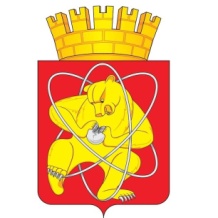 Муниципальное образование «Закрытое административно – территориальное образование  Железногорск Красноярского края»АДМИНИСТРАЦИЯ ЗАТО г. ЖЕЛЕЗНОГОРСКПОСТАНОВЛЕНИЕ      29.12.2017                                                                                                                                2327г. ЖелезногорскО признании утратившими силу постановлений Администрации ЗАТО г. ЖелезногорскВ соответствии со статьей 692  Бюджетного кодекса Российской Федерации, Уставом ЗАТО Железногорск,ПОСТАНОВЛЯЮ:Отменить постановления Администрации ЗАТО г. Железногорск:-  от 21.12.2016 № 2180 «Об утверждении ведомственного перечня муниципальных услуг (работ), оказываемых (выполняемых) муниципальными учреждениями ЗАТО Железногорск»;-  от 10.03.2017 № 485 «О внесении изменений в Постановление Администрации ЗАТО г. Железногорск от 21.12.2016 N 2180 "Об утверждении ведомственного перечня муниципальных услуг (работ), оказываемых (выполняемых) муниципальными учреждениями ЗАТО Железногорск»";- от 03.05.2017 № 789 «О внесении изменений в Постановление Администрации ЗАТО г. Железногорск от 21.12.2016 N 2180 "Об утверждении ведомственного перечня муниципальных услуг (работ), оказываемых (выполняемых) муниципальными учреждениями ЗАТО Железногорск»";- от 08.11.2017 № 1845 «О внесении изменений в Постановление Администрации ЗАТО г. Железногорск от 21.12.2016 N 2180 "Об утверждении ведомственного перечня муниципальных услуг (работ), оказываемых (выполняемых) муниципальными учреждениями ЗАТО Железногорск»";- от 17.11.2017 № 1893 «О внесении изменений в Постановление Администрации ЗАТО г. Железногорск от 21.12.2016 N 2180 "Об утверждении ведомственного перечня муниципальных услуг (работ), оказываемых (выполняемых) муниципальными учреждениями ЗАТО Железногорск»".2. Управлению делами Администрации ЗАТО г. Железногорск                    (Е.В. Андросова) довести настоящее постановление до сведения населения через газету «Город и горожане».3. Отделу общественных связей Администрации ЗАТО г. Железногорск (И.С. Пикалова) разместить настоящее постановление на официальном сайте муниципального образования «Закрытое административно-территориальное образование Железногорск Красноярского края» в информационно-телекоммуникационной сети «Интернет».4. Контроль над исполнением настоящего постановления возложить на первого заместителя Главы администрации ЗАТО г. Железногорск                                 С.Д. Проскурнина.5. Настоящее постановление подлежит официальному опубликованию и вступает в силу 01.01.2018.Глава администрации                                          	                                 С.Е. Пешков